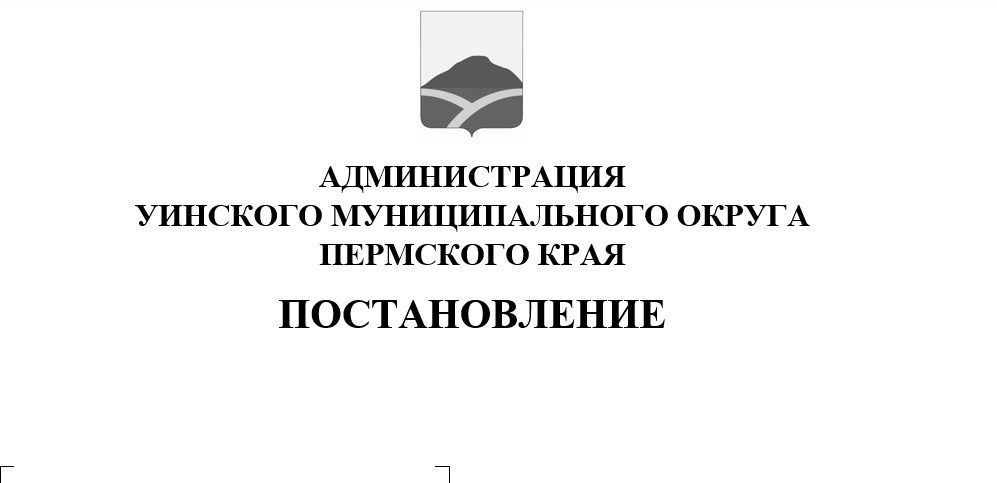 							                25.11.2021   259-01-03-378В соответствии с частью 7 статьи 28.3 Кодекса Российской Федерации обадминистративных правонарушениях, законами Пермского края от 30 августа 2010 г. № 668-ПК «О наделении органов местного самоуправления государственными полномочиями Пермского края по составлению протоколов об административных правонарушениях», от 06 апреля 2015 г. № 460-ПК «Об административных правонарушениях в Пермском крае», руководствуясь УставомУинского муниципального округа Пермского края, администрация Уинского муниципального округаПОСТАНОВЛЯЕТ:1.Утвердить:1.1Перечень должностных лиц администрации Уинского муниципального округа Пермского края,должностных лиц МКУ «Управление по благоустройству Уинского муниципального округа Пермского края», должностных лиц «Управление имущественных и земельных отношений»уполномоченных составлять протоколы об административных правонарушениях, совершенных на территории Уинского муниципального округа, согласно приложению 1 к настоящему постановлению.1.2формы протоколов об административных правонарушениях, согласно приложению 2 к данному постановлению.1.3форму определения о возбуждении дела об административном правонарушении, согласно приложению 3 к данному постановлению.1.4 форму определения об отказе в возбуждении дела об административном правонарушении, согласно приложению 4 к данному постановлению.	1.5  форму уведомления о составлении протокола об административномправонарушении, согласно приложению 5 к данному постановлению.	1.6  форму объяснения по делу об административном правонарушении, согласно приложению 6 к данному постановлению.1.7  форму определения о возвращении материалов об административном правонарушении, согласно приложению 7 к данному постановлению.2. Признать утратившим силу постановление администрации Уинского муниципального округаПермского края от 30.03.2020 № 259-01-03-77«Об утверждении Перечня должностных лиц администрации Уинского муниципального округа и отраслевых (функциональных) органов администрации Уинского муниципального округа, уполномоченных составлять протоколы об административных правонарушениях» (в редакции от 09.06.2021г. № 259-01-03-174, в редакции от 22.10.2021г. № 259-01-03-333).3. Настоящее постановление вступает в силу со дня обнародования и подлежит размещению на официальном сайте администрации Уинского муниципального округа (http://uinsk.ru).4.  Контроль над исполнением настоящего постановления оставляю за собой.Глава муниципального округа-глава администрации Уинскогомуниципального округа                                                              А.Н. ЗелёнкинПриложение 1 к постановлению администрации Уинского муниципального округа25.11.2021   259-01-03-378Перечень должностных лиц администрации Уинского муниципального округа Пермского края,должностных лиц МКУ «Управление по благоустройству Уинского муниципального округа Пермского края», должностных лиц «Управление имущественных и земельных отношений» уполномоченных составлять протоколы об административных правонарушениях, совершенных на территории Уинского муниципального округаПриложение 2к постановлению администрацииУинского муниципального округа25.11.2021   259-01-03-378ПРОТОКОЛ № ___об административном правонарушении"___" _______________ 20__ г.                                   			с. УинскоеНастоящий протокол составлен _________________________________________					(должность)____________________________________________________________________(Ф.И.О. составившего протокол)составил    настоящий   протокол   о   том,   что   гражданин   (гражданка) фамилия, имя, отчество ________________________________________________дата и место рождения ________________________________________________место жительства и телефон ________________________________________________________________________________________________ тел. ____________место работы __________________________________________ тел. __________семейное положение __________________________, на иждивении _______чел.,подвергался административным взысканиям, имеет судимость __________________________________________________________________________________(указывается, каким органом наложено взыскание, наказание,____________________________________________________________________статья кодекса или нормативного акта, вид и размер взыскания,____________________________________________________________________наказания, кто наводил справки)Документ, удостоверяющий личность ___________________________________					(серия, номер, где и кем выдан)________________________________________________________________________________________________________________________________________"___" ____________ 20__ г. ________ часов он (она) _______________________(место, время____________________________________________________________________совершения и существо административного правонарушения,____________________________________________________________________в чем конкретно выразилось, какие нарушены правила,____________________________________________________________________распоряжения, постановления, требования)____________________________________________________________________,то есть совершил(а) административное правонарушение, предусмотренное частью _________ статьи _________ («Кодекс Российской Федерации об административных правонарушениях» от 30.12.2001 № 195-ФЗ,Закон Пермского края от 06.04.2015 № 460-ПК «Об административных правонарушениях» выбрать нужное)Свидетели, потерпевшие (нужное подчеркнуть):1. __________________________________________________________________,(Ф.И.О.)проживает ___________________________________________________________(адрес)2. __________________________________________________________________,(Ф.И.О.)проживает ___________________________________________________________(адрес)Разъяснены их права и обязанности,  предусмотренные  ст. 51 Конституции РФ, ст. 25.2, ст. 25.6 КоАП РФ.Иные сведения для разрешения дела _______________________________________________________________________________________________________В соответствии  со  ст.  51 Конституции РФ лицо,  в отношении  которого ведется производство по делу об административном правонарушении, не обязано свидетельствовать   против   себя   самого,   своего   супруга   и  близких родственников  (супруга,  родителей,  детей,   усыновителей,  усыновленных, родных братьев и родных сестер, дедушек, бабушек, внуков).С указанным правом ознакомлен _____________________________________.В соответствии  с ст. 25.5 КоАП РФ для оказания юридической помощи  лицу,  в  отношении   которого  ведется  производство  по  делу  об административном правонарушении, может участвовать защитник, а для оказания юридической помощи потерпевшему - представитель.В качестве защитника или представителя к участию в производстве по делу об административном правонарушении допускается адвокат или иное лицо.Защитник или представитель, допущенные к участию в производстве по делу об административном правонарушении, вправе знакомиться со всеми материалами дела,   представлять   доказательства,   заявлять   ходатайства  и  отводы, участвовать  в  рассмотрении дела,  обжаловать  применение  мер обеспечения производства  по  делу,   постановление   по   делу,   пользоваться   иными процессуальными правами в соответствии с КоАП РФ.С указанным правом ознакомлен _____________________________________.В соответствии со ст. 25.1 КоАП РФ лицо,  в отношении  которого ведется производство по делу об административном правонарушении, вправе знакомиться со всеми  материалами,  давать  объяснения,   представлять  доказательства, заявлять ходатайства и отводы,  пользоваться юридической помощью защитника, а также иными процессуальными правами в соответствии с КоАП РФ.С указанным правом ознакомлен _____________________________________.Объяснение нарушителя: ______________________________________________________________________________________________________________________________________________________________________________________________________________________________________________________________________________________________________________________________________________________________________________________________________________________________________________________________________К протоколу прилагаются: _____________________________________________				(перечень прилагаемых к протоколу документов)____________________________________________________________________________________________________________________________________________________________________________________________________________________________________(подпись нарушителя)Подписи: __________________________________________			 (свидетелей, потерпевших)___________________________________________________		(должностного лица, составившего протокол)Протокол подписать отказался _____________________  _______________________                             (подпись должностного   (расшифровка подписи)                                    лица ОМС)Примечание.   Отказ   от  подписи  протокола  не  является  основанием  дляпрекращения производства по делу.Протокол составил            _____________________  _______________________                             (подпись должностного   (расшифровка подписи)                                    лица ОМС)Копию настоящего протокола получил ________________________________________                                          (дата, подпись, расшифровка___________________________________________________________________________ подписи нарушителя (его представителя) или отметка об отказе в получении                                протокола)Мне  сообщено,  что  материалы  для  рассмотрения  дела об административномправонарушении будут направленыв _________________________________________________________________________          (подпись лица, в отношении которого составлен протокол)ПРОТОКОЛ № ___об административном правонарушении"___" ______________ 20__ г.                              				с. УинскоеНастоящий протокол составлен _________________________________________					(должность)____________________________________________________________________(Ф.И.О. составившего протокол)составил настоящий протокол о том, что юридическое лицо _____________________________________________________________________________________(организационно-правовая форма и точное наименование юридического лица)"___" _____________ 20__ г. __________ часов ____________________________(место, время____________________________________________________________________совершения и существо административного правонарушения,____________________________________________________________________в чем конкретно выразилось, какие нарушены правила,____________________________________________________________________,распоряжения, постановления, требования)то есть совершено  административное правонарушение,  предусмотренное частью _________ статьи _________ («Кодекс Российской Федерации об административных правонарушениях» от 30.12.2001 № 195-ФЗ,Закон Пермского края от 06.04.2015 № 460-ПК «Об административных правонарушениях» выбрать нужное)Полное название юридического лица ________________________________________________________________________________________________________Юридический адрес ___________________________________________________Сведения о государственной регистрации ____________________________________________________________________________________________________Законный представитель юридического лица _____________________________(Ф.И.О.)____________________________________________________________________Дата и место рождения ________________________________________________Место жительства ____________________________________________________Документ, удостоверяющий личность _______________________________________________________________________________________________________(серия, номер, где и кем выдан)Свидетели, потерпевшие (нужное подчеркнуть):1. __________________________________________________________________,(Ф.И.О.)проживает ___________________________________________________________(адрес)2. __________________________________________________________________,(Ф.И.О.)проживает ___________________________________________________________(адрес)    Разъяснены их права и обязанности,  предусмотренные  ст. 51 Конституции РФ, ст. 25.2, ст. 25.6 КоАП РФ.Объяснения законного представителя юридического лица: ______________________________________________________________________________________________________________________________________________________________________________________________________________________________________________________________________________________________________________________________________________________________________________________________________________________________________________________________________________________________________________________________  (подпись)К протоколу прилагаются: _____________________________________________(перечень прилагаемых к протоколу документов____________________________________________________________________и вещей, иные сведения, необходимые для решения дела)________________________________________________________________________________________________________________________________________Законному представителю разъяснены его права и обязанности, предусмотренные ст. 25.1 и ст. 25.4 КоАП РФ._______________________(подпись представителя)Подписи: __________________________________________			 (законного представителя)___________________________________________________			 (свидетелей, потерпевших)___________________________________________________		(должностного лица, составившего протокол)Копию протокола получил(а) ___________________________________________Протокол составил            _____________________  _______________________                             (подпись должностного   (расшифровка подписи)                                    лица ОМС)Копию настоящего протокола получил ________________________________________                                          (дата, подпись, расшифровка___________________________________________________________________________ подписи нарушителя (его представителя) или отметка об отказе в получении                                протокола)Мне  сообщено,  что  материалы  для  рассмотрения  дела об административномправонарушении будут направленыв _________________________________________________________________________          (подпись лица, в отношении которого составлен протокол)Приложение 3к постановлению администрации Уинского муниципального округа25.11.2021   259-01-03-378ОПРЕДЕЛЕНИЕо возбуждении дела об административном правонарушении"__" ____________ 20__ г.            город (пос., село) ___________________  (дата составления)                                    (место составления)    Я, _______________________________________________________________________________________________________________________________________________  (должность, фамилия, инициалы должностного лица, вынесшего определение)рассмотрев  материалы, сообщения, заявления, содержащие данные, указывающиена наличие события административного правонарушения, поступившие из___________________________________________________________________________   (указать источник, дату получения информации, краткое ее содержание)___________________________________________________________________________в отношении _______________________________________________________________                   (указать сведения о лице, в отношении которого___________________________________________________________________________              проводилось рассмотрение, если оно установлено)На  основании  вышеизложенного,  руководствуясь  статьей 28.1 КоАП РФ и___________   Закона   Пермского   края   №   460-ПК   от   06.04.2015 «Обадминистративныхправонарушениях в Пермском крае»ОПРЕДЕЛИЛ:    Возбудить  дело  об  административном  правонарушении,  предусмотренное_______  Закона  Пермского края № 460-ПК от 06.04.2015 "Об административныхправонарушениях в Пермском крае" - ________________________________________в отношении _______________________________________________________________               (наименование юридического лица; ФИО должностного лица,                индивидуального предпринимателя, ФИО физического лица)___________________________           _____________________________________(подпись должностного лица,           (фамилия, инициалы должностного лица,вынесшего определение)                      вынесшего определение)Копию определения получил(а)                   ____________________________ (дата, подпись, расшифровка подписи)  Приложение 4к постановлению администрации Уинского муниципального округа25.11.2021   259-01-03-378ОПРЕДЕЛЕНИЕоб отказе в возбуждении делаоб административном правонарушении"__" _____________ 20__ г.         город (пос., село) _____________________   (дата составления)                                  (место составления)    Я, _______________________________________________________________________________________________________________________________________________  (должность, фамилия, инициалы должностного лица, вынесшего определение)рассмотрев  материалы, сообщения, заявления, содержащие данные, указывающиена наличие события административного правонарушения, поступившие из___________________________________________________________________________   (указать источник, дату получения информации, краткое ее содержание)___________________________________________________________________________в отношении _______________________________________________________________                    (указать сведения о лице, в отношении которого___________________________________________________________________________              проводилось рассмотрение, если оно установлено)___________________________________________________________________________УСТАНОВИЛ:___________________________________________________________________________                         (указать обстоятельства,___________________________________________________________________________                 исключающие возможность возбуждения дела___________________________________________________________________________                    об административном правонарушении)___________________________________________________________________________На основании изложенного и руководствуясь ч. 5 ст. 28.1 КоАП РФ,ОПРЕДЕЛИЛ:    В  возбуждении  дела  об  административном  правонарушении  в отношении___________________________________________________________________________(наименование юридического лица; Ф.И.О. должностного лица, индивидуального                              предпринимателя___________________________________________________________________________                              или гражданина)отказать по п. ___________ ч. 1 ст. 24.5 КоАП РФ.О принятом решении уведомить _________________________________________________________________________________________________________________________    (фамилия, имя, отчество, должность лица, представившего материалы,               наименование органа, направившего материалы)___________________________________________________________________________    В  соответствии  с  частью  4 статьи 30.1 КоАП РФ настоящее определениеможет быть обжаловано в порядке, установленном главой 30 КоАП РФ.___________________________           _____________________________________(подпись должностного лица,          (фамилия, инициалы должностного лица,вынесшего определение)                      вынесшего определение)Копию определения получил(а)    _____________________________                                 (дата, подпись, расшифровкаподписи)Приложение 5к постановлению администрации Уинского муниципального округа25.11.2021   259-01-03-378___________________________________                                           наименование юридического лица                                        ___________________________________                                            (Ф.И.О. физического лица),                                        ___________________________________                                        место нахождения юридического лица                                        (место жительства физического лица)УВЕДОМЛЕНИЕо составлении протокола об административном правонарушении ___________________________________________________________________________(должность, наименование органа местного самоуправления, фамилия, инициалы                            должностного лица)вызывает __________________________________________________________________                        (наименование юридического лица,___________________________________________________________________________                         Ф.И.О. физического лица)в _________________________________________________________________________                (наименование органа местного самоуправления)по адресу _________________________________________________________________           (место нахождения органа местного самоуправления и № кабинета)___________________________________________________________________________                          (указать день и время)___________________________________________________________________________                 (указать подробное описание цели вызова)При себе иметь:- документ, удостоверяющий личность;-   доверенность   на   осуществление   действий   от   имени  юридического(физического) лица;-  копии  учредительных  документов,  документы, подтверждающие должностныеполномочия руководителя юридического лица;-  копия  свидетельства  о  государственной  регистрации  юридического лица(физического лица в качестве индивидуального предпринимателя).Глава муниципального округа-глава администрации Уинского муниципального округа                                                         _________  _____________________ (подпись)   (расшифровка подписи)                                         М.П.Уведомление получил                  ______________   _____________________                                       (подпись)      (расшифровка подписи)Дата, время "___" ____________ ___________________Приложение 6к постановлению администрации Уинского муниципального округа25.11.2021   259-01-03-378ОБЪЯСНЕНИЕпо  делу об административном правонарушении"___" ____________ 20__ г.         город (пос., село) _____________________   (дата составления)                                  (место составления)______________________________________________________________________________________________________________________________________________________  (должность, фамилия, инициалы должностного лица, принявшего объяснение                по делу об административном правонарушении)в   соответствии  со  ст.  26.3  КоАП  РФ  принял  объяснение  по  делу  обадминистративном правонарушении:1. Фамилия, имя, отчество _________________________________________________2. Число, месяц, год рождения _____________________________________________3. Место рождения _________________________________________________________4. Место жительства, регистрации, телефон ____________________________________________________________________________________________________________5. Место работы, род занятий, должность_____________________________________________________________________________________________________________________________ телефон ________________Документ, удостоверяющий личность _________________________________________    _______________________________________________________________________Ст.  51 Конституции РФ (имею право не свидетельствовать против себя самого,своего супруга и близких родственников) мне разъяснена и понятна.Подпись ________________________Ст.  25.6  КоАП  РФ (Свидетель  обязан  явиться  по  вызову  судьи, органа,должностного    лица,    в   производстве   которых   находится   дело   обадминистративном  правонарушении,  и дать правдивые показания: сообщить всеизвестное  ему  по  делу,  ответить  на поставленные вопросы и удостоверитьсвоей  подписью  в  соответствующем  протоколе  правильность  занесения егопоказаний. Свидетель вправе не свидетельствовать против себя самого, своегосупруга  и  близких  родственников, давать показания на родном языке или наязыке, которым владеет, пользоваться бесплатной помощью переводчика, делатьзамечания  по  поводу  правильности занесения его показаний в протокол) мнеразъяснена и понятна.Подпись ________________________Об административной ответственности за дачу ложных показаний в соответствиисост. 17.9 КоАП РФ предупрежден(а).Подпись ________________________По поводу заданных вопросов поясняю следующее:____________________________________________________________________________________________________________________________________________________________________________________________________________________________________________________________________________________________________________________________________________________________________________________________________________________________________________________________________________________________________________________________________________________________________________________________________________________________________________________________________________________________________________________________________________________________________________________________________________________________________________________________________________________________________________________________________Подпись лица, давшего объяснение: _________________________________________Объяснение получил: _______________________________________________________Приложение 7к постановлению администрации Уинского муниципального округа25.11.2021   259-01-03-378ОПРЕДЕЛЕНИЕ  _______о возвращении материалов об административном правонарушении"__" ____________ 20__ г.            город (пос., село) ___________________  (дата составления)                                    (место составления)    Я, _______________________________________________________________________________________________________________________________________________  (должность, фамилия, инициалы должностного лица, вынесшего определение)рассмотрев  материалы, сообщения, заявления, содержащие данные, указывающиена наличие события административного правонарушения, поступившие из___________________________________________________________________________   (указать источник, дату получения информации, краткое ее содержание)___________________________________________________________________________в отношении _______________________________________________________________                   (указать сведения о лице, в отношении которого___________________________________________________________________________              проводилось рассмотрение, если оно установлено)УСТАНОВИЛ:    Настоящие   материалы   об   административном  правонарушении  составлены_________________________________________________________________________________________________________________________________________________________________________________________________________________________________ (неправильное составление, составление неправомочными                              лицами и т.д.)На  основании  вышеизложенного,  руководствуясь  пунктом 4 части 1 статьи 29.4 КоАП РФ ОПРЕДЕЛИЛ:    1. материалы   об   административном   правонарушении  в  отношении  гр.___________________________________________________________________________возвратить______________________________________________________________________________________________________________________________________________________     (фамилия, имя, отчество должностного лица, составившего протокол)    2. Предложить____________________________________________________________________________________________________________________________________________________________________________________________________________________________________________________________________________________________________________    (предложения, какие необходимо внести дополнения, изменения и пр.)___________________________           _____________________________________(подпись должностного лица,           (фамилия, инициалы должностного лица,вынесшего определение)                      вынесшего определение)№ п/пДолжностные лицаСтатьи закона от 06.04.2015 № 460-ПК «Об административных правонарушениях в Пермском крае», в соответствии с которыми предоставлено право составлять протоколыСтатьи кодекса Российской Федерацииоб административных правонарушениях1Заместитель главы администрации Уинского муниципального округа по развитию инфраструктурыСт. 2.1, 3.2, 5.2, 5.3,5.4, 6.1.1, 6.3-6.11.1, 6.12 , 6.15, 7.1, 7.2, 7.5, 7.6, 7.8, 8.1, 8.2, ч. 2 ст. 8.4, 9.1, 9.2, 9.4, 10.1, ч. 2 ст. 11.1, 11.2, ч. 2, 4 ст. 11.32Заместитель главы администрации Уинского муниципального округа по социальным вопросамСт. 2.1, 7.2, 7.8, 9.2, ч. 2 ст. 11.1, 11.2, ч. 2, 4 ст. 11.33Заместитель главы администрации Уинского муниципального округаСт. 2.1, 3.2, 5.2, 5.3,5.4, 6.1.1, 6.3-6.11.1, 6.12, 6.15, 7.1, 7.2, 7.5, 7.6, 7.8, 8.1, 8.2, ч. 2 ст. 8.4, 9.1, 9.2, 9.4, 10.1, ч. 2 ст. 11.1, 11.2, ч. 2, 4 ст. 11.34Руководитель аппарата администрации Уинского муниципального округаСт. 2.1, ч. 2 ст. 11.1, 11.2, ч. 2, 4 ст. 11.35Заведующий отделом делопроизводства и муниципальной службы Ст. 2.1, ч. 2 ст. 11.1, 11.2, ч. 2, 4 ст. 11.36Ведущий специалист отдела делопроизводства и муниципальной службы Ст. 2.1, ч. 2 ст. 11.1, 11.2, ч. 2, 4 ст. 11.37Начальник финансового управленияСт. 2.1, ч. 2, 4 ст. 11.38Заместитель начальника финансового управления, начальник бюджетного отделаСт. 2.1, ч. 2, 4 ст. 11.39Начальник управления образования Ст. 2.1, ч. 2 ст. 11.1, 11.2, ч. 2, 4 ст. 11.310Заместитель начальника управления образования Ст. 2.1,  ч. 2 ст. 11.1, 11.2, ч. 2, 4 ст. 11.311Ведущий специалист управления образованияСт. 2.1, ч. 2 ст. 11.1, 11.2, ч. 2, 4 ст. 11.312Начальник управления культуры, спорта и молодежной политикиСт. 2.1,ч. 2 ст. 11.1, 11.2, ч. 2, 4 ст. 11.313Заместитель начальника управления культуры, спорта и молодежной политики Ст. 2.1, 7.6, ч. 2 ст. 11.1, 11.2, ч. 2, 4 ст. 11.314Ведущий специалист управления культуры, спорта и молодежной политикиСт. 2.1, 7.6,  ч. 2 ст. 11.1, 11.2, ч. 2, 4 ст. 11.315Начальник управления по экономике и сельскому хозяйствуСт. 2.1,  8.2, 9.1, 9.2, 9.4, ч. 2 ст. 11.1, 11.2, ч. 2, 4 ст. 11.316Заместитель начальника управления по экономике и сельскому хозяйствуСт. 2.1, 8.2, 9.1, 9.2, 9.4, ч. 2 ст. 11.1, 11.2, ч. 2, 4 ст. 11.317Консультант управления по экономике и сельскому хозяйствуСт. 2.1, 7.5, 8.2, 9.1, 9.2, 9.4, ч. 2 ст. 11.1, 11.2, ч. 2, 4 ст. 11.318Главные специалисты управления по экономике и сельскому хозяйствуСт. 2.1, 5.3, 5.4, 6.9, 6.10, 6.11, 7.5, ч. 2 ст. 11.1, 11.2, ч. 2, 4 ст. 11.319Начальник отдела по делам гражданской обороны, чрезвычайным ситуациям и мобилизационной работе Ст. 2.1, 6.2.1, 6.5, 6.6, 7.1,7.2, 7.5, ч. 2 ст. 11.1, 11.2, ч. 2, 4 ст. 11.320Ведущий специалист отдела по делам гражданской обороны, чрезвычайным ситуациям и мобилизационной работе Ст. 2.1, 6.2.1, 6.5, 6.6, 7.1, 7.2, 7.5, ч. 2 ст. 11.1, 11.2, ч. 2, 4 ст. 11.321Начальник отдела по внутренней политике Ст. 2.1, ч. 2 ст. 11.1, 11.2, ч. 2, 4 ст. 11.322Начальник отдела архитектуры и градостроительства Ст. 2.1, 6.3, 6.5, 6.10, 6.12, ч. 2 ст. 11.1, 11.2, ч. 2, 4 ст. 11.323Ведущий специалист отдела архитектуры и градостроительства Ст. 2.1, 6.3, 6.5, 6.10, 6.12, ч. 2 ст. 11.1,11.2, ч. 2, 4 ст. 11.324Начальник управления имущественных и земельных отношенийСт. 2.1, 3.2, 5.2, 6.3, ч. 2 ст. 11.1, 11.2, ч. 2, 4 ст. 11.3ч. 1 ст. 19.4, ст. 19.4.1, ч. 1 ст. 19.5, ст. 19.725Консультант управления имущественных и земельных отношенийСт. 2.1, 3.2, 5.2, 6.3,  ч. 2 ст. 11.1,11.2, ч. 2, 4 ст. 11.3ч. 1 ст. 19.4, ст. 19.4.1, ч. 1 ст. 19.5, ст. 19.726Главные специалисты управления имущественных и земельных отношенийСт. 2.1, 3.2, 5.2, 6.3,  ч. 2 ст. 11.1,11.2, ч. 2, 4 ст. 11.3ч. 1 ст. 19.4, ст. 19.4.1, ч. 1 ст. 19.5, ст. 19.727Главные специалисты отдела по обеспечению деятельности КДН и ЗПСт. 7.3,7.7,7.828Начальник МКУ «Управление по благоустройству Уинского муниципального округа»Ст.6.1.1, 6.2.1, 6.3-6.11.1, 6.12, 6.15, 7.5, 10.129Ведущий специалист МКУ «Управление по благоустройству Уинского муниципального округа»Ст.6.1.1, 6.2.1, 6.3-6.11.1, 6.12, 6.15, 7.5, 10.130Консультант МКУ «Управление по благоустройству Уинского муниципального округа»Ст.6.1.1, 6.2.1, 6.3-6.11.1, 6.12, 6.15, 7.5, 10.131Начальник юридического отдела Ст. 2.1, 3.2, 5.2, 6.1.1, 6.3-6.11.1, 6.12, 6.15, 7.1, 7.2, 7.5, 7.6, 7.8, 8.1, 8.2, ч. 2 ст. 8.4, 9.1, 9.2, 9.4, 10.1, ч. 2 ст. 11.1, 11.2, ч. 2, 4 ст. 11.332Консультант-юрист юридического отдела Ст. 2.1, 3.2, 5.2, 6.1.1, 6.3-6.11.1, 6.12, 6.15, 7.1, 7.2, 7.5, 7.6, 7.8, 8.1, 8.2, ч. 2 ст. 8.4, 9.1, 9.2, 9.4, 10.1, ч. 2 ст. 11.1, 11.2, ч. 2, 4 ст. 11.333Начальник Аспинского, Судинского, Нижнесыповского, Чайкинского территориального управленияСт.6.1.1, 6.2.1, 6.3-6.11.1, 6.12, 6.15, 7.5, 10.1